2018 GRANT AWARD PROGRAM APPLICATION & CHECKLISTAssemble the completed application with the checklist and attached materials in this order: Instructions and Introductory Information Read the Submittal requirements, including the Eligibility and Restrictions [required]. Sign the Acknowledgement [required].  Organization Information Provide the requested information about your organization [required].Attach complete list of Board members [required].Attach additional information about your Organization [optional].Sign the Certification [required].  Project Proposal Information Identify the Sunday’s Child Grant Category that best fits your project [required].  Provide Summary of Project Proposal [required].  Attach project narrative [required].  Organization’s Efforts to Promote Equality and Inspire Inclusion  Complete the checklist [required].  Attach non-discrimination policy [required].  Attach other examples [required] such as:Transgender-inclusive health insurancePrograms / policies / procedures / practices that support Inclusion and Diversity, non-discrimination actionsCommunity LGBT engagement / outreach actionsAttach narrative responses to Questions 3-6 (Section IV) [required]Organization’s BudgetAttach last two years of prepared taxes (2017 and 2016) [required].  If 2017 taxes are unavailable, then attach 2016 and 2015.  Project BudgetAttach project budget spreadsheet [required].Attach project budget estimates [if applicable].Section 1:  Instructions and Introductory InformationSection 1 (continued)Section 2:  Organization InformationSection 2 (continued)Section 2 (continued) Section 3:  Project InformationSection 3 (continued)Sunday’s Child Grant Category (must select one):Section 3 (continued)Project Narrative.  Please attach separate pages, not to exceed five pages using 12-point font.  Address the following items as necessary to organize your narrative.Section 4:  Organization’s Efforts to Promote Equality and Inspire Inclusion Section 4 (continued)Section 5:  Organization’s Budget Section 5 (continued)Section 6:  Project Budget Section 6 (continued)ENDInstructionsPlease submit only the requested information.  Use a font size between 11-12 point.  All sections must be completed.  Do not leave any fields bank.  Please state if Not Applicable, or if the appropriate response is None.  Paper SubmittalOne paper copy of the completed application is required.  It may be submitted by Certified Mail, or delivered in-person.  If mailed, it must be received by Sunday’s Child through Certified Mail by 03/16/18 to:     Sunday’s Child     Post Office Box 12972     Pensacola, FL 32591-2972Alternatively, the paper copy can be hand-delivered to a Sunday’s Child representative on 03/16/18 at the downtown Library, 239 N. Spring Street, Pensacola, Florida between 1:00 p.m. and 4:00 p.m.  The paper copy should not be bound; it can be assembled in a three-ring binder or clipped with a binder clip.  We need to be able to make copies of the package for distribution to the Focus Group reviewers.  Electronic SubmittalOne electronic copy is also required, such as a scanned copy of the complete application package and all attachments.  The electronic copy must be saved to a removable data storage device such as a USB drive.  The removable data storage device will be submitted with the paper copy.EligibilityOrganizations and Projects that qualify for Sunday’s Child grants must meet the following criteria:Applicant organization must be registered with Florida Division of Corporations as a non-profit.Applicant organization must be registered as a 501c(3)Applicant must have current Registration to Solicit Contributions from the Florida Department of Agriculture and Consumer Services (FDACS).Applicant’s policies and practices must demonstrate inclusion and equality policies and practices within the organization and services.Applicant organization must serve residents, and expend grant funds, fully in Escambia and/or Santa Rosa counties (defined as Pensacola Bay Area).Applicant’s grant project must be a new program or expansion of existing programThe total project budget must use the full Sunday’s Child grant. The project must expend funds within 18 months of award (June 2018).All applicants must complete Letter of Intent by January 26, 2018 to prequalify.RestrictionsSunday’s Child does not fund the following:General operating expenses or overhead.Debt reduction or operational deficits.Grants to individuals.Endowment funding.Interim or bridge funding.Partisan, legislative, or political activity.Churches, synagogues, or other bodies of worship, with faith-based projects/programs which require participation in activities of a particular faith, denomination, or religion in order to benefit from the project or program.Capital improvements or renovations to property for the grant project where the organization does not own or have a least a three-year lease.Organizations which promote, endorse, or otherwise support in any way, violence, racism, sexism, or other prejudices, in any form.Additional Information and ProcessAn organization can only apply for one grant per year.Each organization is responsible for deciding in which one of the grant categories to apply.Prior organization grant winners must have completed prior project funding.The Sunday’s Child committees that oversee the grant categories will review and evaluate the applicants for quality, contribution significance, and inclusivity.  This includes research and review as well as a site visit.  The designated Contact Person will need to be available to host a site visit to explain the project to the Sunday’s Child Focus Group on a mutually-agreed upon date in March or April 2018.  Finalists will be notified in May 2018 for presentation to the Sunday’s Child membership for voting at the Annual Meeting in June 2018.  After the presentation, a vote from members will determine the award recipients.   AcknowledgmentI have read and understand the above information, including the Eligibility Requirements and Restrictions.  ________________________     _________________________    _____________Signature                                           printed name                                 date________________________________     _________________________________    Title                                                                    Organization Organization’s Legal NameOrganization’s Name(if different than Legal Name)Name of Executive DirectorName of Chair / PresidentBoard of DirectorsBoard of DirectorsAttach list.  Include:  name, profession, county and state of residence, and position for each person on the Board. Point of Contactfor this Grant ApplicationE-MailMailing Address of OrganizationSite Address (if different)TelephoneWebsiteYear FoundedMission Statement*Geographic Area ServedHistory of Organization*Number of Directors who contributed financially to the organization within the last 12 months.Number of Employees (full-time, and part-time).Frequency of Board MeetingsDate of Last MeetingCurrent programs or projects**Notes:  May attach additional pages to address the Organization’s information. *Notes:  May attach additional pages to address the Organization’s information. CertificationCertificationOur organization and Board of Directors authorize submission of this funding proposal.  Our tax-exempt status under Internal Revenue Code 501(c)(3) is current and has not been revoked.  We understand that if selected to receive Sunday’s Child grant award funding, we must furnish quarterly reports showing progress in completing the grant and how funds were spent, and that the funds were spent solely for the purpose for which the grant is sought as described in this application.  We certify that to the best of our knowledge, the statements contained in this application and attachments are true, correct, and complete, and we have the ability to carry out the grant proposal within 18 months if we are awarded a grant in June 2018.Our organization and Board of Directors authorize submission of this funding proposal.  Our tax-exempt status under Internal Revenue Code 501(c)(3) is current and has not been revoked.  We understand that if selected to receive Sunday’s Child grant award funding, we must furnish quarterly reports showing progress in completing the grant and how funds were spent, and that the funds were spent solely for the purpose for which the grant is sought as described in this application.  We certify that to the best of our knowledge, the statements contained in this application and attachments are true, correct, and complete, and we have the ability to carry out the grant proposal within 18 months if we are awarded a grant in June 2018.Executive Director SignaturePrinted NameDateChair / PresidentBoard of Directors SignaturePrinted NameDateNotes:  Executive Director and Chair / President should be two different individuals.  If the Executive Director and Chair / President are the same person, please have another member of the board certify.If this grant application represents collaboration between two or more non-profit organizations, then all Executive Directors and Board Chairs must sign the application (attach separate signature page). Notes:  Executive Director and Chair / President should be two different individuals.  If the Executive Director and Chair / President are the same person, please have another member of the board certify.If this grant application represents collaboration between two or more non-profit organizations, then all Executive Directors and Board Chairs must sign the application (attach separate signature page). Project NameProject Start DateProject End DateProject Summary (150 words or less)Project NarrativeAttach.  See guidance on following pages for discussion to include in narrative.  Check one box.Grant Category (alphabetical order)Grant Category DescriptionGrant Category DescriptionAnimals, Environment, and RecreationInitiatives that promote environmental protection, restoration, or enhancement; promote health and well-being of animals; and/or promote or enhance recreational opportunities in the Pensacola Bay Area.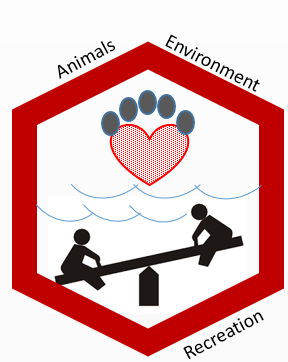 Arts, Culture, and EducationInitiatives that cultivate, develop, and/or enhance the cultural or artistic community of the Pensacola Bay Area; and/or further the educational process or improve access to education for children and/or adults in the Pensacola Bay Area.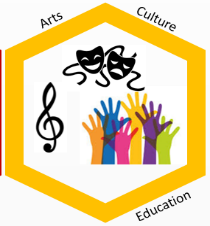 Economic Development and PreservationInitiatives that promote economic development; and/or promote protection, restoration, or enhancement of the historic heritage of the Pensacola Bay Area. Initiatives may improve the economic status of the community by promoting employment or other financial benefits.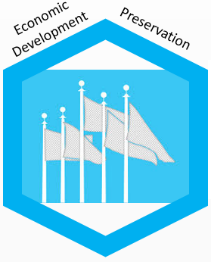 Health and WellnessInitiatives that improve the mental and/or physical well-being of people living in the Pensacola Bay Area.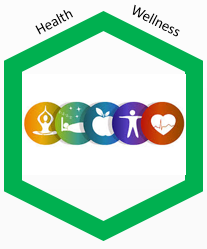 LGBT, Diversity, and InclusionInitiatives that strengthen and enhance the LGBT community; and/or promote diversity, inclusion and acceptance of all people in the Pensacola Bay Area.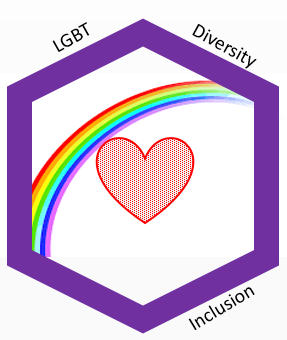 ItemCategoryDescription1Target PopulationDescribe the target population that would benefit from the project.  Include demographics and the geographic area to be served.  Describe the need for the project within the community. 2Equality and Inclusion Describe how this project will promote equality and inspire inclusion in support of the Sunday’s Child Mission Statement.3GoalsWhat do you hope to accomplish?How or why did you select this issue?What are the measurable goals?What is the anticipated impact on the community?4ActivitiesHow will you accomplish your goals?What specific activities and services will be provided?How will you manage funds to carry out the project?Does this project have a place in your organization’s long-range plan?5Supporting InformationDescribe and attach proposals or cost estimates that support the grant application.Is a permit, contract, and/or lease required to carry out the project?  (Provide supporting documentation for each.)Are site drawings and/or plans required to be prepared?  (Provide supporting documentation for each.)6EvaluationHow will you determine success and measure progress and outcome of the project? How will you know you have accomplished your goals?7CollaborationIf your proposal is a collaborative effort, list and describe all organizations / partners required to ensure the success of the project.  8Other Funding SourcesDo you have other funding sources for this project?List current funds available.List other grants (applied or anticipated) required for successful completion of this project.  9TimelineDescribe the anticipated project timeline. 10SustainabilityHow will the organization ensure sustainability and longevity of the project?  What are the future funding plans to ensure long-term success?11LitigationDisclose any pending or active litigation or judgment (within last two years) which could affect the success of the project or your organization. Note: These are optional, but recommended, items to discuss.  The narrative should provide a complete understanding of the project.  Sunday’s Child members will use the narrative as a basis for evaluating the project and as a basis for discussion at your Site Visit.Note: These are optional, but recommended, items to discuss.  The narrative should provide a complete understanding of the project.  Sunday’s Child members will use the narrative as a basis for evaluating the project and as a basis for discussion at your Site Visit.Note: These are optional, but recommended, items to discuss.  The narrative should provide a complete understanding of the project.  Sunday’s Child members will use the narrative as a basis for evaluating the project and as a basis for discussion at your Site Visit.In addition to other criteria and requirements, grant applicants are scored based on level of effort in promoting diversity and inclusion.  Examples of ways to address diversity and equality include trainings, affirmative action, internal compliance, etc.  You may find additional resources available to guide you on our website:  http://www.sundayschild.orgIn addition to other criteria and requirements, grant applicants are scored based on level of effort in promoting diversity and inclusion.  Examples of ways to address diversity and equality include trainings, affirmative action, internal compliance, etc.  You may find additional resources available to guide you on our website:  http://www.sundayschild.orgIn addition to other criteria and requirements, grant applicants are scored based on level of effort in promoting diversity and inclusion.  Examples of ways to address diversity and equality include trainings, affirmative action, internal compliance, etc.  You may find additional resources available to guide you on our website:  http://www.sundayschild.orgIn addition to other criteria and requirements, grant applicants are scored based on level of effort in promoting diversity and inclusion.  Examples of ways to address diversity and equality include trainings, affirmative action, internal compliance, etc.  You may find additional resources available to guide you on our website:  http://www.sundayschild.orgIn addition to other criteria and requirements, grant applicants are scored based on level of effort in promoting diversity and inclusion.  Examples of ways to address diversity and equality include trainings, affirmative action, internal compliance, etc.  You may find additional resources available to guide you on our website:  http://www.sundayschild.orgIn addition to other criteria and requirements, grant applicants are scored based on level of effort in promoting diversity and inclusion.  Examples of ways to address diversity and equality include trainings, affirmative action, internal compliance, etc.  You may find additional resources available to guide you on our website:  http://www.sundayschild.orgItemYes?No?No?DescriptionDescription1Does the organization have a policy specifically prohibiting discrimination based on sexual orientation, gender identity, or expression for its participants?  (Participant is defined as employee, member, volunteer, staff, subcontractor, vendor, client, associate, constituent, and/or recipient of services.)If yes, attach a copy of the Policy.If yes, when was the Policy adopted?  Date:  ________If yes, are the organization’s participants notified and provided a copy when they begin to participate?If no, what is the plan to adopt a policy?Does the organization have a policy specifically prohibiting discrimination based on sexual orientation, gender identity, or expression for its participants?  (Participant is defined as employee, member, volunteer, staff, subcontractor, vendor, client, associate, constituent, and/or recipient of services.)If yes, attach a copy of the Policy.If yes, when was the Policy adopted?  Date:  ________If yes, are the organization’s participants notified and provided a copy when they begin to participate?If no, what is the plan to adopt a policy?2If the organization has employees and offers health insurance, does the organization offer transgender-inclusive health insurance coverage (including treatment and/or procedures) to the organization’s employees? If yes, when did the organization begin offering coverage?  Provide a copy of the coverage/policy.If no, what is the plan to adopt coverage?If the organization has employees and offers health insurance, does the organization offer transgender-inclusive health insurance coverage (including treatment and/or procedures) to the organization’s employees? If yes, when did the organization begin offering coverage?  Provide a copy of the coverage/policy.If no, what is the plan to adopt coverage?3Does the organization have any programs, policies, procedures, or other mechanisms to promote diversity, equality, and non-discrimination?  Please describe, and attach supporting documentation, if applicable.Limit text descriptions to approximately 250 words or less.4Has the organization taken action over the past year to promote diversity, equality, and non-discrimination consistent with the Mission and Vision of Sunday’s Child?  Please describe, and attach supporting documentation, if applicable.Limit text descriptions to approximately 250 words or less.5Has the organization taken action over the past year to positively engage the lesbian, gay, bisexual, and transgender community in Escambia and Santa Rosa Counties?  Please describe, and attach supporting documentation, if applicable.Limit text descriptions to approximately 250 words or less.6Does the organization intend to take future action to promote diversity, inclusion, equality, and non-discrimination consistent with the Mission and Vision of Sunday’s Child?  Please describe, and attach supporting documentation, if applicable.Limit text descriptions to approximately 250 words or less.The following information should match your tax return.  If your 2016 tax return is unavailable, you will need to provide information on 2015 and tax return for 2014 as well.The following information should match your tax return.  If your 2016 tax return is unavailable, you will need to provide information on 2015 and tax return for 2014 as well.The following information should match your tax return.  If your 2016 tax return is unavailable, you will need to provide information on 2015 and tax return for 2014 as well.The following information should match your tax return.  If your 2016 tax return is unavailable, you will need to provide information on 2015 and tax return for 2014 as well.Current YearPrior YearPrior Year201720162015Beginning Cash BalanceRevenues ($)Government grants (specify)Government contracts (specify)FoundationsCorporations / BusinessesCivic or Community GroupsUnited WayIndividual ContributionsFundraising activities / eventsMembership IncomeIn-kind SupportInvestment IncomeEndowment EarningsEarned IncomeOther (specify)                                 Total RevenueEnter information about Operational Expenses / Costs ($)Enter information about Operational Expenses / Costs ($)Enter information about Operational Expenses / Costs ($)Enter information about Operational Expenses / Costs ($)Current YearPrior YearPrior Year201720162015Salaries and WagesEmployee Benefits and TaxesConsulting and Professional FeesFundraising CostsTravelEquipment and SuppliesPrinting and CopyingCommunication (phone, website, e-mail, mail)Postage and DeliveryRent and UtilitiesMarketing and PromotionDepreciationOther (specify)                                                        Total ExpensesEnding Cash BalanceProvide an estimated budget for this Sunday’s Child Grant Project.  Total Revenues and Total Expenses should agree.  Attach supporting documentation as appropriate.  Provide an estimated budget for this Sunday’s Child Grant Project.  Total Revenues and Total Expenses should agree.  Attach supporting documentation as appropriate.  Project Revenues ($) Project Revenues ($) Sunday’s Child GrantGovernment grants (specify)Government contracts (specify)FoundationsCorporations / BusinessesCivic or Community GroupsUnited WayArts CouncilIndividual ContributionsFundraising Activities / EventsMembership IncomeIn-Kind SupportInvestment IncomeEndowment EarningsEarned IncomeOther (please include all funding sources)                                                           Total RevenuesProject Expenses ($) Project Expenses ($) Project Payroll Costs (Salary & Fringe)Consultants and Professional FeesLand / Building / ConstructionEquipment, Machinery, Vehicle PurchaseOffice Furniture / Fixture PurchaseFundraisingTravelPrinting, Copying, SupplyPostage and Delivery Rent and UtilitiesMarketing and Promotion Other (please include all funding sources)                                                             Total ExpensesExpenses Covered by Sunday’s Child Grant.  The below expenses should explain how only the Sunday’s Child funds would be used. Attach estimates and supporting documents as appropriate. Expenses Covered by Sunday’s Child Grant.  The below expenses should explain how only the Sunday’s Child funds would be used. Attach estimates and supporting documents as appropriate. Project Expenses ($) Project Expenses ($) Project Payroll Costs (Salary & Fringe)Consultants and Professional FeesLand / Building / ConstructionEquipment, Machinery, Vehicle PurchaseOffice Furniture / Fixture PurchaseFundraisingTravelPrinting, Copying, SupplyPostage and Delivery Rent and UtilitiesMarketing and Promotion Other (please include all funding sources)Total Expenses  (adds up to Grant Amount)